Publicado en  el 02/09/2016 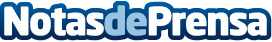 Alrededor de 7.000 mujeres de Extremadura están citadas para participar en el Programa de Detección Precoz del Cáncer de MamaEl programa realizará mamografías a lo largo de este mes de septiembre a alrededor 7.000 personas. La mitad de ellas serán examinadas en las unidades móviles del programa, que estarán presentes en 22 municipios de ExtremaduraDatos de contacto:Nota de prensa publicada en: https://www.notasdeprensa.es/alrededor-de-7-000-mujeres-de-extremadura Categorias: Medicina Sociedad Extremadura http://www.notasdeprensa.es